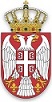 РЕПУБЛИКА СРБИЈАЈАВНИ ИЗВРШИТЕЉАЛЕКСАНДАР ТОДОРОВИЋКрагујевацДр Зорана Ђинђића бр.22/2Телефон: 034/209-242Број предмета: ИИВ 140/21Дана: 05.02.2024. годинеЈавни извршитељ Александар Тодоровић, Крагујевац у извршном предмету извршнoг повериoцa ФОНД ЗА РАЗВОЈ РЕПУБЛИКЕ СРБИЈЕ, Ниш, ул. Булевар Немањића бр. 14а, чији је пуномоћник адв. Владимир Лучић, Београд, Дечанска бр.19, против солидарних извршних дужника Драган Миленковић, 34000 КРАГУЈЕВАЦ, ул. Тихомира Вуксановића бр. 3, Небојша Луковић, Крагујевац, ул. Златарска бр. 7, ради намирења новчаног потраживања, по службеној дужности, донео је дана 05.02.2024. године следећи:З А К Љ У Ч А К I  ОДРЕЂУЈЕ СЕ по избору извршног повериоца продаја непосредном погодбом покретних ствари у власништву солидарних извршних дужника и то: Телевизор марке „FOX“ – процењена вредност 15.000,00 динара, Дрвена комода – процењена вредност 5.000,00 динара, Застакљена витрина – процењена вредност 10.000,00 динара, Фотеља беж-браон – процењена вредност 3.000,00 динара, Веш машина „GORENJE“ – процењена вредност 15.000,00 динара, Телевизор марке „FOX“ – процењена вредност 12.000,00 динара, Дрвени орман застакљен – процењена вредност 10.000,00 динара, Клуб сточић беле боје – процењена вредност 3.000,00 динара, Сто са стаклом – процењена вредност 4.000,00 динара,Дрвене столице  (4 комада) – процењена вредност 4.000,00 динара,Плакар са огледалом – процењена вредност 10.000,00 динара, Орман беж боје – процењена вредност 10.000,00 динара, Веш машина марке „GORENJE“ – процењена вредност 10.000,00 динара.Наведене покретне ствари продају се по почетној цени од 30% од процењене вредности покретних ствари. II    Уговор о продаји покретних ствари из става I изреке, може се закључити у року од 30 дана од дана објављивања овог закључка, између купца и јавног извршитеља у име и за рачун извршног дужника. Цена из уговора о продаји мора бити исплаћена у року од 8 дана од доношења закључка о додељивању предметних покретних ствари. Уговор о продаји закључује се са лицем које је потписало споразум са извршним повериоцем о цени и року за плаћање цене и о томе обавестило јавног извршитеља.III Писмени споразум са извршним повериоцем о продаји предметних покретних ствари непосредном погодбом доставља се лично у канцеларији јавног извршитеља  сваког радног дана од 12 до 14 часова, или путем поште на адресу ул. Др Зорана Ђинђића бр.22/2, Крагујевац, најкасније до 26.02.2024. године.IV    Купац је дужан да непосредно пре закључења уговора о продаји, положи јемство у износу од 15% од процењене вредности предметних покретних ствари, на наменски рачун јавног извршитеља број 265-3310310002158-82 са позивом на број ИИв-140/2021, сврха уплате јемсто за закључење у говора о купопродаји, под претњом пропуштања.V      Покретне ствари се могу видети уз претходну најаву јавном извршитељу.VI     Овај закључак објављује се на огласној табли Коморе јавних извршитеља.О б р а з л о ж е њ еРешењем о извршењу Основног суда у Крагујевцу И Ив-499/2021 од 08.10.2021. године одређено је извршење ради намирења новчаног потраживања извршног повериоца на целокупној имовини солидарних извршних дужника.Имајући у виду да се након неуспеле друге електронске јавне продаје по закључку овог јавног извршитеља од 29.11.2023. године, одржане дана 28.12.2023. године извршни поверилац изјаснио да се покретне ствари солидарних извршних дужника продају непосредном погодбом, на основу чл. 23, 244. 247, а у вези са чланом 189. Закона о извршењу и обезбеђењу, одлучено је као у изреци закључка.Дн-а-Пуномоћнику извршног повериоца-Извршним дужницима-Комори јавних извршитеља за огласну таблу-Основном суду у Крагујевцу  за огласну таблу и интернет страницу (информатичару)ПОУКА О ПРАВНОМ ЛЕКУ:Против овог закључка приговор није дозвољен.ЈАВНИ ИЗВРШИТЕЉ______________Александар Тодоровић